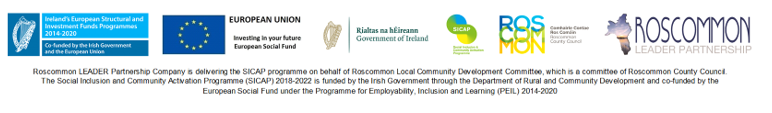 CourseWho For?Time & DateContact DetailsOptions – ApprenticeshipsYoung Jobseekers/NEETS31st August 2021Helen McGinty/ Edel Beirnehelenmcginty@ridc.ie/ebeirne@ridc.ieGarden CourseSICAP criteriaTuesday 7th - Tuesday 28th September 11.00 am - 1.00pmpatricia@ridc.ie/ 094 9862565GDPR TrainingCommunity Groups & Social Enterprises13th September 202111am to 1pmLinda Sicelinda@ridc.ie/ 087 638 8589Introduction to computersSICAP criteria1. Monday 13th September - 18th October 2021 X 6 Weeks2. Monday 1st November -29th November 2021 X 5 weekspatricia@ridc.ie/  0949862565 crcreception17@gmail.comIntroduction to computersSICAP criteria1. Tuesday 14th September - 19th October 2021 X 6 Weeks2. Tuesday 2nd November – 30th November 2021 X 5 weekspatricia@ridc.ie frenchparkcornerstone@outlook.com  086 075 6736CourseWho For?Time & DateContact DetailsAyurvedic HealthEveryone welcomeTuesday September 14th X 3 Tuesdays 10.30am to 12pmTeresa O’Brien 086 029 1215Soccer Training InitiativeSyrian Men15th September 2021Ciaran Mulloolyciaranmullooly@ridc.ieGuide to Financial ReturnsSelf Employed BTWEA/STEA20th September 20212.00 p.m. – 5.00 p.m.Sandra Quigley - sandra@ridc.ieSocial Media MarketingBusiness Start ups28th September 2021Time TBC	Sandra Quigley - sandra@ridc.ieWellness/Stress Management for ParentsParentsWednesday September 29th X 5 Wednesdays 10.30 to 11.30Teresa O’Brien 086 029 1215Gym Instructor TrainingEveryone WelcomeSeptember 202110-week Programme2 Days per weekElaine Doran 086 143 8566CourseWho For?Time & DateContact DetailsFoundations Programme(NEETS) Young adults (18-24) not in education, employment or trainingSeptember to December 2021 (Wednesdays, Thursdays and Fridays 10am- 2pm)Conor Higginsconorhiggins@ridc.ie /086 170 2912Health & Safety L3Jobseeker’sSeptember 2021Helen McGintyhelenmcginty@ridc.ieBeauty CourseFemale TravellerSeptember 2021Helen McGintyhelenmcginty@ridc.ieBusiness PlanningBusiness Start ups4th October 20212.00 p.m. - 4.30 p.m.Sandra Quigley - sandra@ridc.ieBook Keeping & Taxation Business Start ups4th October 20219.30 a.m. - 12.30 p.m.Sandra Quigley - sandra@ridc.ieHair & BeautySICAP criteriaOctober TBC Wednesday 6th -27th?patricia@ridc.ie/ 0949862565CourseWho For?Time & DateContact DetailsBusiness Branding Self Employed BTWEA/STEAOctober 12thTime TBCSandra Quigley - sandra@ridc.ieArts & CraftsSICAP criteriaOctober 2021 TBCpatricia@ridc.ie/ 0949862565Cookery CourseSICAP criteriaTo be confirmed Late October/Novemberpatricia@ridc.ie or frenchparkcornerstone@outlook.com086 075 6736Welfare Rights & EntitlementsTravellers/ New CommunitiesOctober 2021Helen McGintyhelenmcginty@ridc.ieExperience CountsJobseeker’sOctober 2021Helen McGinty/ Edel Beirnehelenmcginty@ridc.ieebeirne@ridc.ieHealth information & Training EventSyrian MenNovember 18thCiaran Mulloolyciaranmullooly@ridc.ieCourseWho For?Time & DateContact DetailsJobs Seekers ClinicOne to one  (Compiling of CV’s, interview skills)Job SeekersOngoingTeresa O’Brien 086 029 1215Driving TheorySICAP criteriaTo be arrangedpatricia@ridc.ie / 094 9862565 crcreception17@gmail.com frenchparkcornerstone@outlook.com  086 075 6736Stress Management in the new work environmentTus and work experience participantsOngoingJohn Tonra/Helen McGinty jtonra@ridc.ie helenmcginty@ridc.ieCustomer ExperienceTus and work experience participantsOngoingJohn Tonra/Helen McGinty jtonra@ridc.ie helenmcginty@ridc.ie